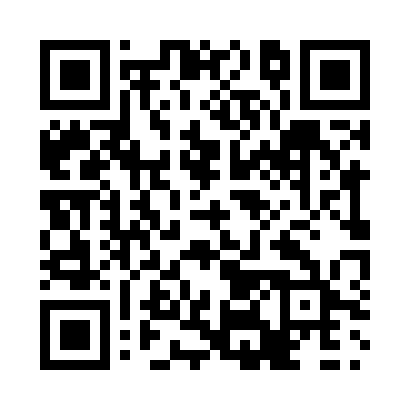 Prayer times for Carmanville, Newfoundland and Labrador, CanadaMon 1 Jul 2024 - Wed 31 Jul 2024High Latitude Method: Angle Based RulePrayer Calculation Method: Islamic Society of North AmericaAsar Calculation Method: HanafiPrayer times provided by https://www.salahtimes.comDateDayFajrSunriseDhuhrAsrMaghribIsha1Mon3:085:061:116:429:1611:142Tue3:095:061:116:429:1611:143Wed3:095:071:126:429:1611:144Thu3:105:081:126:429:1511:135Fri3:105:091:126:429:1511:136Sat3:115:091:126:429:1411:137Sun3:115:101:126:429:1411:138Mon3:125:111:126:419:1311:139Tue3:125:121:136:419:1311:1210Wed3:135:131:136:419:1211:1211Thu3:135:141:136:409:1111:1212Fri3:145:151:136:409:1011:1213Sat3:145:161:136:409:0911:1114Sun3:155:171:136:399:0911:1115Mon3:165:181:136:399:0811:1016Tue3:165:191:136:389:0711:1017Wed3:175:201:136:389:0611:0918Thu3:175:221:136:379:0511:0919Fri3:185:231:146:379:0411:0820Sat3:195:241:146:369:0311:0821Sun3:195:251:146:359:0111:0722Mon3:215:261:146:359:0011:0623Tue3:235:281:146:348:5911:0324Wed3:255:291:146:338:5811:0125Thu3:275:301:146:338:5710:5926Fri3:305:321:146:328:5510:5627Sat3:325:331:146:318:5410:5428Sun3:345:341:146:308:5310:5229Mon3:375:361:146:298:5110:4930Tue3:395:371:146:298:5010:4731Wed3:415:381:146:288:4810:44